Market Menu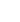 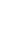 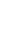 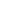 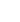 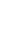 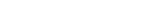 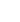 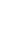 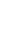 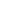 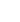 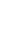 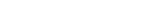 2 COURSES £25.95 | 3 COURSES £29.95STARTERSSOUP OF THE DAY ( V)warm bread & lightly salted whipped butterSCOTTISH COLD SMOKED SALMONbaked baby beetroot puree, baby capers, lemon & dill scented creme fresh, warm breadBRAISED PIGS CHEEKSApple jus glaze, carrot puree, roasted prawnGRILLED ASPARAGUS ( V)poached hens’ egg, parmesan shavings, hollandaise sauce, white truffle oilSPRING SALADHeritage tomatoes, lightly pickled onions, green beans, avocado, wild garlic & rocket pestoMAINSFISH & CHIPSbeer battered haddock, hand cut chips, tartar sauceGRILLED CHICKEN BREASTspring onion mash, carrot puree, buttered broccoli, red wine jusPAN ROASTED CODslow roasted chorizo & chickpea stew, red pepper rouille, toasted chicken butter breadROASTED RED PEPPER ASPARAGUS & PEA RISOTTOparmesan wafer, charred asparagus spears, cold pressed basil oilHARISSA SPICED LAMB RUMPwarm Israeli couscous salad, honey, yoghurt, fresh mint dressing, pomegranate seedsGLEDDOCH PIE OF THE WEEKAsk your server for details served with mashed potatoes, honey glazed carrots, tender stem broccoli.DESSERTSSTICKY TOFFEE PUDDINGvanilla ice creamVANILLA BRULEEchocolate chip cookieWARM CHOCOLATE BROWNIEpistachio ice cream, chocolate sauce, honeycombSCOTTISH CHEESE SELECTIONgrapes, quince, chutney, oat cakes (£5 supplement)All of our meats are cooked pink for maximum flavour and texture, please request if otherwise preferred. Please make your servers aware of any dietary requirements.(V) Vegetarian (VE) Vegan (GF) Gluten FreeA number of our dishes can be adapted to cater for your food allergies and deitary requirements.Please speak to your server who will be able to advise. Full allergy information for each dish is available upon request.Allergy Disclaimer: We can’t thank you enough for visiting and we welcome everyone into our hotel. Please remember to always inform us of any allergies or intolerances so we can employ additional controls when serving your food or drink. Please be aware that our food may contain or may have come into contact with common allergens, such as milk, eggs, wheat, soybeans, tree nuts, peanuts, fish, shellfish or gluten. We follow good hygiene practices at all times; however, whilst a dish may not identify a key allergen as an actual ingredient, due to the wide range of ingredients and preparation / cooking methods used within our kitchens, foods may be at risk of cross contamination by other ingredients.+44(0)1475540711 | reservations@gleddoch.com